Bianca Cecilia Castelli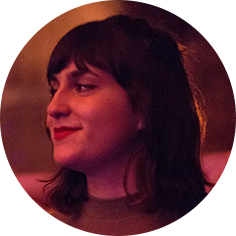 Celular: 15 22523228E-mail: bicecas96@outlook.esDomicilio: Villa Urquiza, Capital FederalEdad: 22 años Experiencia laboralRECEPCIONISTA  | DIRECTORES ARGENTINOS CINEMATOGRÁFICOS (JUN 2018 – ACTUAL)Recibimiento, asesoramiento y coordinación a directores internacionales de cine y manejo de Tareas administrativas.VENDEDORA | HAVAIANAS (ABR 2018 – JUN 2018)Asesoramiento en productos de indumentaria, calzado y accesorios.ASESORA EN INFORMES |FESTIVAL BAFICI (MAR 2018 – ABR 2018)Asesoramiento y coordinación a espectadores y producción en el Festival Internacional de Cine Independiente de Buenos Aires. FREELANCER (FEB 2018 - ACTUAL)Clases particulares de inglés, Traductora de inglés, Fotografía.ANALISTA DE DATOS | ACCENTURE (ABR 2017 - ENE 2018)Análisis y transcripción de contenido multimedia para redes sociales; control de métricas; capacitación de nuevos integrantes.VENDEDORA POR TEMPORADA | ZONA ZERO (DIC - MAR 2017)(Pinamar) Asesoramiento en productos de indumentaria, calzado y accesorios de Havaianas.VENDEDORA POR TEMPORADA | CLASS LIFE (DIC - MAR 2016)(Pinamar) Asesoramiento en productos de indumentaria y artículos de natación y playa.ConocimientosIDIOMASInglés: Escrito y oral AvanzadoItaliano: Escrito y Oral básico (en curso)INFORMÁTICAConmutadorMS Word y Excel: InternedioAdobe Photoshop e Illustrator: IntermedioHTML y CSS: BásicoFOTOGRAFÍAManejo de cámara: IntermedioRevelado: BásicoEstudiosFOTOGRAFÍA | MOTIVARTE (MAR 2017 - ACTUAL)Manejo de cámara, Iluminación, Cámara estenopeica, Revelado manual, Bordado.PSICOLOGÍA | UBA (MAR 2014 - JUL 2016)Licenciatura en psicología; carrera universitaria abandonada.INGLÉS  Nivel nativo, oral y escrito. ITALIANO | CUI (ABR 2019 – ACTUAL)Nivel básico, oral y escrito